Приложение 1Маршрутный лист_______________________________________________________________Этапы урокаДеятельность учащегосяСамооценкаМинуткачистописания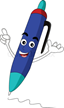 Повторение 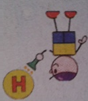 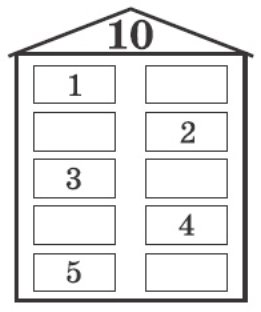 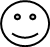 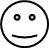 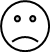 Новый материал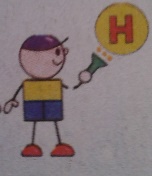 Работа в паре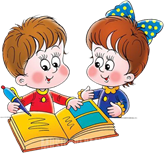 Составить и решить задачи.Самостоятельнаяработа  Вставь пропущенный знак «+»,«-»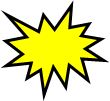 6        4= 10     10   3= 7     10 6=4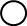 8     2 = 10    10  9=1     5  5= 10Итог урока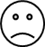 